基本信息基本信息 更新时间：2024-05-11 13:56  更新时间：2024-05-11 13:56  更新时间：2024-05-11 13:56  更新时间：2024-05-11 13:56 姓    名姓    名杨恩清杨恩清年    龄37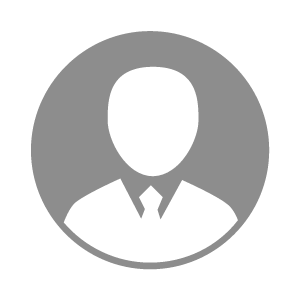 电    话电    话下载后可见下载后可见毕业院校腾三中邮    箱邮    箱下载后可见下载后可见学    历初中住    址住    址云南云南期望月薪5000-10000求职意向求职意向猪饲养员猪饲养员猪饲养员猪饲养员期望地区期望地区不限不限不限不限教育经历教育经历工作经历工作经历自我评价自我评价老公做个配怀技术员，本人产房饲养员。老公做个配怀技术员，本人产房饲养员。老公做个配怀技术员，本人产房饲养员。老公做个配怀技术员，本人产房饲养员。老公做个配怀技术员，本人产房饲养员。老公做个配怀技术员，本人产房饲养员。老公做个配怀技术员，本人产房饲养员。其他特长其他特长